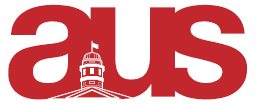 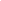 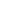 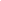 Report of [ISSA]EVENTS[Cineclub]Our first cineclub event was on September 20th; we screened the movie Reality by Matteo Garrone. This event will occur monthly featuring Italian movies with English subtitles. [Book Club]Our first edition of the book club began on September 27th and we will start by reading My Brilliant Friend by Elena Ferrante.This event will take place bi-weekly[Free Tutoring] We are planning on starting a free tutoring service to assist students with their Italian language skills. These tutoring sessions are to be held by Italian speaking students that are willing to volunteer their time and assistance. [Caffé Italia]We plan on hosting bi-weekly meetings at café’s close to McGill’s campus in which students that wish to improve their Italian language skills can do so by having conversations with other fluent speaking students and professors. Our first event will take place on October 12th at Milton B Cafe.[Meet Your Professor’s]We will be inviting the professors of the Italian Studies department to share with us information about the courses, the department itself and in particular the research that they are currently working on. This event will help students to gain more knowledge on the department, as well as their professors. Respectfully Submitted,Mario BozzoISSA VP External